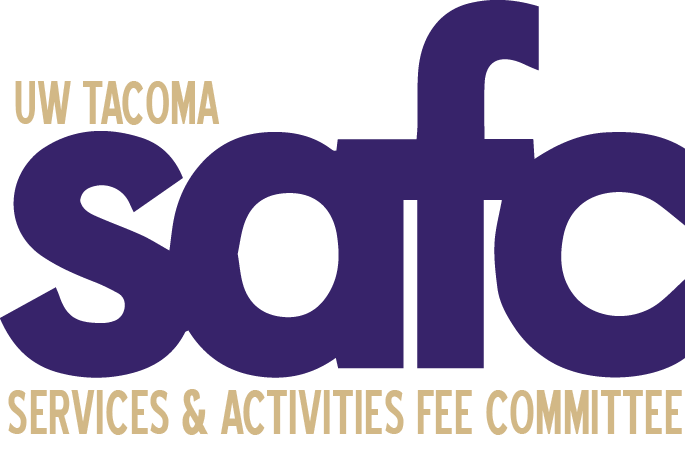 Services and Activities Fee CommitteeFriday, May 21st, 2021 -  2pmZoom: https://washington.zoom.us/j/97606414543Zoom Telephone: (253) 215-8782Meeting ID: 976 0641 4543MEETING MINUTES 19CALL TO ORDER: 2:00pmATTENDANCE (1 minute)Voting Members Julisia Brock - PresentSabrina Bui – AbsentAn Le Dang- PresentEmily Flavin, Vice-Chair - PresentAmy Rhee, Chair - PresentKylee Zehnder - PresentSarah Kim - PresentEx-Officio Members Bernard Anderson, Associate Vice Chancellor for Student Life – AbsentJan Rutledge, Finance & Administration Representative – Present Ronald San Nicolas, Lecturer, Simon Family Endowment MSW Autism Field Unit Coordinator - PresentSean Schmidt, Student Affairs, Associate Director of Administration, Finance, and HR (Compliance Officer) - PresentGuestsKelly Tyrell – Present Introductions & IcebreakerOPEN PUBLIC FORUMAPPROVAL OF AGENDA (1 minute)An moved to approve the May 21st, 2021 agenda. Kylee seconded. Motion passed unanimously. 
APPROVAL OF MINUTES (1 minute)Minor correction made to the May 7th minutes – changed “Student Advisory Board” to “Student Activities Board” on Page 3.Emily moved to approve the minutes of the May 7th, 2021 meeting. Julisia seconded. Motion passed unanimously. 
UNFINISHED BUSINESS (40 minutes)Board of Regents MaterialsYMCA Agreement:Discussion held regarding the current YMCA Agreement and if next year’s SAFC (2021-2022) will bring up the issue of part-time students paying part-time YMCA fees.The current SAFC Board displayed support for the 2021-2022 SAFC Board reviewing the YMCA agreement for part-time students to finalize the issue.Reviewed more general materials being sent to the Board of Regents.2021-2022 Committee Member SearchDiscussion held regarding searching for new committee members for next year’s SAFC Board. The Board wants to allow an opportunity for word-of-mouth recruitment posts to Handshake/recruiting alternatives.The bylaws state that there should be roughly five committee members hired prior to SAFC’s start in Fall of 2021, which will be the current committee’s goal. Spring Special Allocations – Giving GardenDiscussion surrounding the inability of the current committee’s authorization to approve funds for next year, meaning the Giving Garden will have to get and spend necessary funds for this school year by June 30th, 2021. Giving Garden would also need to work with UWT IT as well as UWT Facilities to approve the wireless communications and underground irrigation system respectively, something SAFC can’t approve. SAFC official approval will include stipulations to the Giving Garden regarding above points (i) and (ii).Sarah moved to approve the Spring Allocation for the Giving Garden under the stipulation they spend the requested funds by June 30th, 2021. Kylee seconded. Motion passed unanimously.NEW BUSINESS (10 minutes)Preemptive Food Request Approval for 2021-2022Jan wanted to do a quick look at reviewing a preemptive food approval for 2021-2022. Will be discussed during the June 4th meeting.ANNOUNCEMENTS (5 minutes)ADJOURNMENTEmily moved to adjourn the meeting at 2:53pm. Kylee seconded. Motion passed unanimously. 